В соответствии с пунктом 8 статьи 37 Федерального Закона «Об общих принципах организации местного самоуправления в Российской Федерации», Сосновоборский городской Совет депутатов Р Е Ш И Л:Внести в решение Сосновоборского городского Совета депутатов от 01.02.2021 № 6/18-р «Об утверждении структуры администрации города» следующие изменения:В приложении к решению:Часть 3 дополнить пунктом 3.9. в редакции:«3.9. Специалист 1 категории.»В части 6 пункт 6.5. изложить в редакции.«6.5. В управлении культуры, спорта, туризма и молодежной политики:- отдел развития культуры, физической культуры и спорта; - отдел туризма, молодежной политики и реализации программ общественного развития.- отдел организационно-правовой работы и ведомственного контроля.».Опубликовать решение в городской газете «Рабочий».   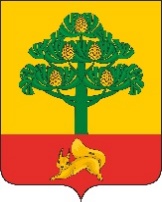 СОСНОВОБОРСКИЙ ГОРОДСКОЙ СОВЕТ ДЕПУТАТОВРЕШЕНИЕ14 марта 2022                                                                                                            № 17/73-рг. СосновоборскО внесении изменений в решение Сосновоборского городского Совета депутатов от 01.02.2021 № 6/18-р «Об утверждении структуры администрации города»       Председатель Сосновоборского городского Совета депутатовГлава города Сосновоборска________________ Б.М. Пучкин_____________ А.С. Кудрявцев